	Врз основа на глава III точка 4. од Конкурсот за запишување студенти на прв циклус студии на студиските програми на Универзитетот „Св.Кирил и Методиј“ во Скопје во учебната 2020/2021 година, Конкурсната комисија на Факултетот за музичка уметност – Скопје, на ден 23.9.2020 година, утврдиПРЕЛИМИНАРНА РАНГ – ЛИСТАна кандидати за запишување на прв циклус студии на студиските програми на Факултетот за музичка уметност – Скопје, во вториот уписен рок во учебната 2020/2021 годинаСТУДИСКА ПРОГРАМА ЗА МУЗИЧКА ТЕОРИЈА И ПЕДАГОГИЈАСТУДИСКА ПРОГРАМА ЗА ПИЈАНОСТУДИСКА ПРОГРАМА ЗА ГИТАРАСТУДИСКА ПРОГРАМА ЗА КЛАРИНЕТСТУДИСКА ПРОГРАМА ЗА КОНТРАБАССТУДИСКА ПРОГРАМА ЗА ТРОМБОНСТУДИСКА ПРОГРАМА ЗА ФЛЕЈТАСТУДИСКА ПРОГРАМА ЗА БАЛЕТСКА ПЕДАГОГИЈА –  КЛАСИЧЕН БАЛЕТПретседател на Конкурсна комисијаВонр. проф. д-р Александар Димитријевски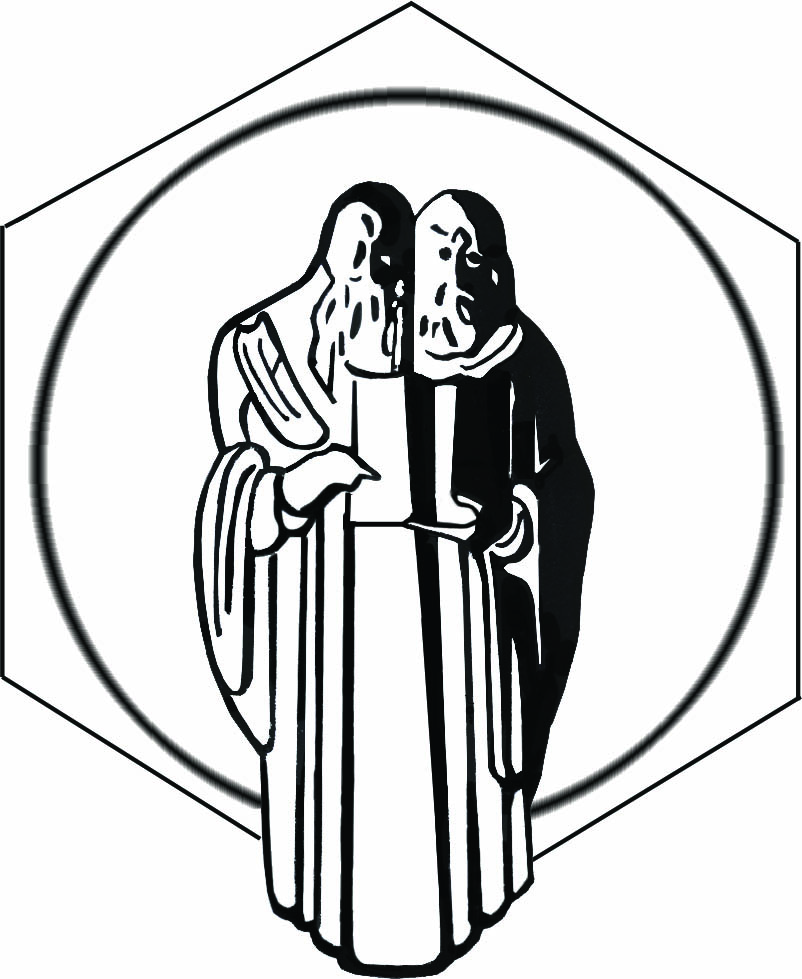 Република Северна МакедонијаУниверзитет „Св. Кирил и Методиј“ во СкопјеФакултет за музичка уметност – СкопјеПиту Гули бр. 1,  1000 Скопје, Република Северна Македонијаhttp://fmu.ukim.edu.mk/тел. +389 (0)2 3134 345  email: fmu@fmu.ukim.edu.mk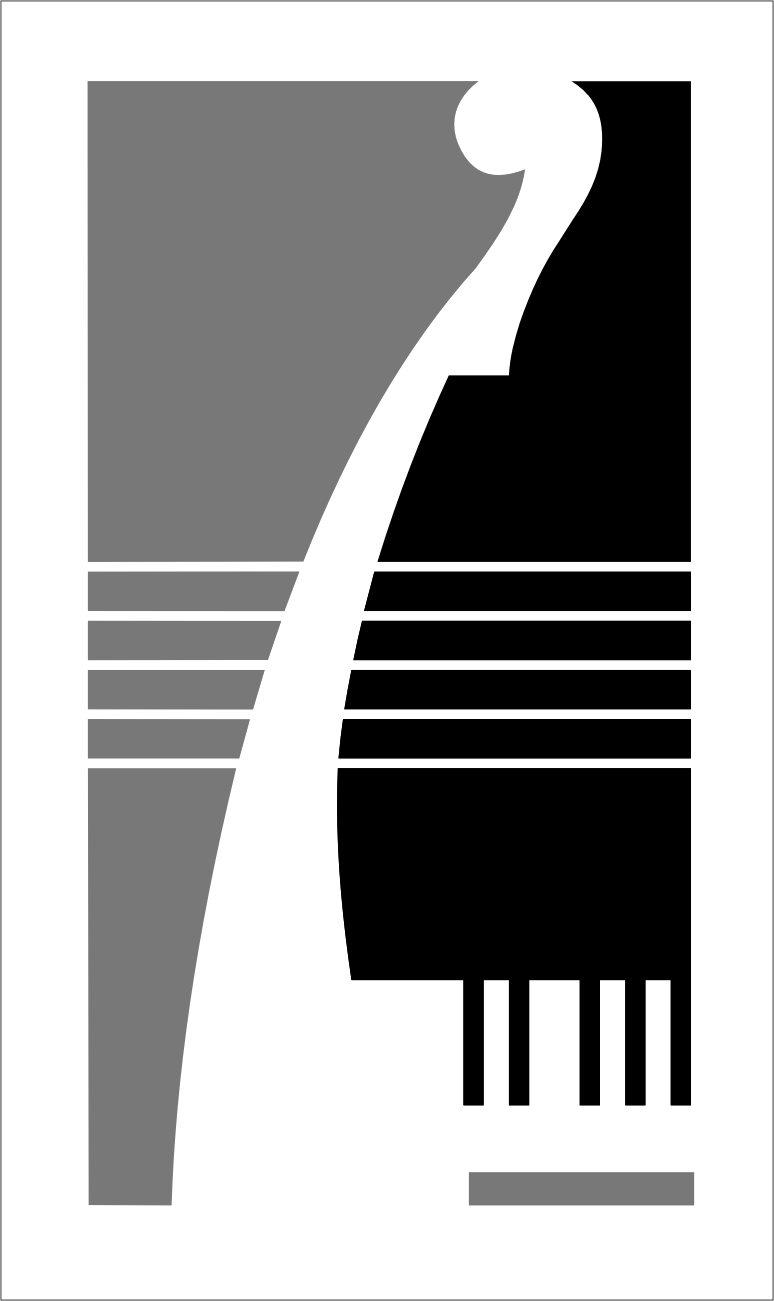 Број на електронска пријаваБодови од средно образованиеОснови на хармонијаСолфежПијаноВкупно бодови8419638,4712,17.501270.078434433,0815,28.121066.48424937,039,47.759.663.788440730,781313.12662.98415229,5710,67653.17Број на електронска пријаваБодови од средно образованиеПијаноСолфежВкупно бодови8440638,0916.86.2561.148439835,0616556.06Број на електронска пријаваБодови од средно образованиеГитараСолфежВкупно бодови8438334,71259.3769.08Број на електонска пријаваБодови од средно образованиеКларинетСолфежВкупно бодови8407930.6925560.69Број на електронска пријаваБодови од средно образованиеКонтрабасСолфежВкупно бодови8398237.5338580.538433029.05336.8768.92Број на електронска пријаваБодови од средно образованиеТромбонСолфежВкупно бодови8427733.22359.3777.59Број на електронска пријаваБодови од средно образованиеФлејтаСолфежВкупно бодови8410938.3535578.35Број на електронска пријаваБодови од средно образованиеКласичен БалетВкупно бодови8426640601008417740601008423233.425083.428422828.545078.54